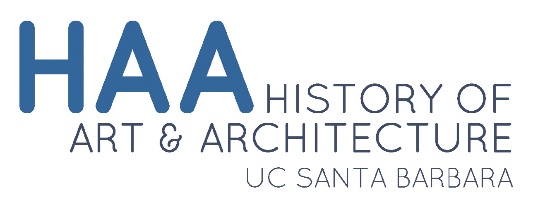 Petition to Declare the MinorPetition to Declare the MinorPetition to Declare the MinorPetition to Declare the MinorPetition to Declare the MinorPetition to Declare the MinorPetition to Declare the MinorPetition to Declare the MinorPetition to Declare the MinorPetition to Declare the MinorPetition to Declare the MinorPetition to Declare the MinorPetition to Declare the MinorPetition to Declare the MinorPetition to Declare the MinorPetition to Declare the MinorPetition to Declare the MinorStudent InformationStudent InformationStudent InformationStudent InformationStudent InformationStudent InformationStudent InformationStudent InformationStudent InformationStudent InformationStudent InformationStudent InformationStudent InformationStudent InformationStudent InformationStudent InformationStudent InformationStudent InformationStudent InformationStudent InformationStudent InformationStudent InformationStudent InformationStudent InformationStudent InformationStudent InformationStudent InformationStudent InformationStudent Name:Student Name:Student Name:Last NameLast NameLast NameLast NameLast NameLast NameLast NameLast NameLast NameLast NameLast NameFirst NameFirst NameFirst NameFirst NameFirst NameFirst NameM.I.M.I.Perm Number: Perm Number: Major: Major: Expected Graduation Date:Expected Graduation Date:Expected Graduation Date:Expected Graduation Date:Expected Graduation Date:Expected Graduation Date:Local Address: Phone Number: Phone Number: Phone Number: Umail: You may assume that your petition to declare the minor has been approved unless you are contacted by the department.PLEASE NOTIFY THE UNDERGRADUATE PROGRAM ADVISOR ON COMPLETION OF MINORYou will need to:* satisfy the requirements for the minor in History of Art and Architecture* provide the undergraduate advisor with an accurate date of graduation* provide the undergraduate advisor with documentation of ALL non-UC courseworkNote:* Art Studio Majors will require one additional upper division History of Art and Architecture course (six [6] total courses, 24 units)* ALL UPPER DIVISION COURSES MUST BE TAKEN FOR LETTER GRADEYou may assume that your petition to declare the minor has been approved unless you are contacted by the department.PLEASE NOTIFY THE UNDERGRADUATE PROGRAM ADVISOR ON COMPLETION OF MINORYou will need to:* satisfy the requirements for the minor in History of Art and Architecture* provide the undergraduate advisor with an accurate date of graduation* provide the undergraduate advisor with documentation of ALL non-UC courseworkNote:* Art Studio Majors will require one additional upper division History of Art and Architecture course (six [6] total courses, 24 units)* ALL UPPER DIVISION COURSES MUST BE TAKEN FOR LETTER GRADEYou may assume that your petition to declare the minor has been approved unless you are contacted by the department.PLEASE NOTIFY THE UNDERGRADUATE PROGRAM ADVISOR ON COMPLETION OF MINORYou will need to:* satisfy the requirements for the minor in History of Art and Architecture* provide the undergraduate advisor with an accurate date of graduation* provide the undergraduate advisor with documentation of ALL non-UC courseworkNote:* Art Studio Majors will require one additional upper division History of Art and Architecture course (six [6] total courses, 24 units)* ALL UPPER DIVISION COURSES MUST BE TAKEN FOR LETTER GRADEYou may assume that your petition to declare the minor has been approved unless you are contacted by the department.PLEASE NOTIFY THE UNDERGRADUATE PROGRAM ADVISOR ON COMPLETION OF MINORYou will need to:* satisfy the requirements for the minor in History of Art and Architecture* provide the undergraduate advisor with an accurate date of graduation* provide the undergraduate advisor with documentation of ALL non-UC courseworkNote:* Art Studio Majors will require one additional upper division History of Art and Architecture course (six [6] total courses, 24 units)* ALL UPPER DIVISION COURSES MUST BE TAKEN FOR LETTER GRADEYou may assume that your petition to declare the minor has been approved unless you are contacted by the department.PLEASE NOTIFY THE UNDERGRADUATE PROGRAM ADVISOR ON COMPLETION OF MINORYou will need to:* satisfy the requirements for the minor in History of Art and Architecture* provide the undergraduate advisor with an accurate date of graduation* provide the undergraduate advisor with documentation of ALL non-UC courseworkNote:* Art Studio Majors will require one additional upper division History of Art and Architecture course (six [6] total courses, 24 units)* ALL UPPER DIVISION COURSES MUST BE TAKEN FOR LETTER GRADEYou may assume that your petition to declare the minor has been approved unless you are contacted by the department.PLEASE NOTIFY THE UNDERGRADUATE PROGRAM ADVISOR ON COMPLETION OF MINORYou will need to:* satisfy the requirements for the minor in History of Art and Architecture* provide the undergraduate advisor with an accurate date of graduation* provide the undergraduate advisor with documentation of ALL non-UC courseworkNote:* Art Studio Majors will require one additional upper division History of Art and Architecture course (six [6] total courses, 24 units)* ALL UPPER DIVISION COURSES MUST BE TAKEN FOR LETTER GRADEYou may assume that your petition to declare the minor has been approved unless you are contacted by the department.PLEASE NOTIFY THE UNDERGRADUATE PROGRAM ADVISOR ON COMPLETION OF MINORYou will need to:* satisfy the requirements for the minor in History of Art and Architecture* provide the undergraduate advisor with an accurate date of graduation* provide the undergraduate advisor with documentation of ALL non-UC courseworkNote:* Art Studio Majors will require one additional upper division History of Art and Architecture course (six [6] total courses, 24 units)* ALL UPPER DIVISION COURSES MUST BE TAKEN FOR LETTER GRADEYou may assume that your petition to declare the minor has been approved unless you are contacted by the department.PLEASE NOTIFY THE UNDERGRADUATE PROGRAM ADVISOR ON COMPLETION OF MINORYou will need to:* satisfy the requirements for the minor in History of Art and Architecture* provide the undergraduate advisor with an accurate date of graduation* provide the undergraduate advisor with documentation of ALL non-UC courseworkNote:* Art Studio Majors will require one additional upper division History of Art and Architecture course (six [6] total courses, 24 units)* ALL UPPER DIVISION COURSES MUST BE TAKEN FOR LETTER GRADEYou may assume that your petition to declare the minor has been approved unless you are contacted by the department.PLEASE NOTIFY THE UNDERGRADUATE PROGRAM ADVISOR ON COMPLETION OF MINORYou will need to:* satisfy the requirements for the minor in History of Art and Architecture* provide the undergraduate advisor with an accurate date of graduation* provide the undergraduate advisor with documentation of ALL non-UC courseworkNote:* Art Studio Majors will require one additional upper division History of Art and Architecture course (six [6] total courses, 24 units)* ALL UPPER DIVISION COURSES MUST BE TAKEN FOR LETTER GRADEYou may assume that your petition to declare the minor has been approved unless you are contacted by the department.PLEASE NOTIFY THE UNDERGRADUATE PROGRAM ADVISOR ON COMPLETION OF MINORYou will need to:* satisfy the requirements for the minor in History of Art and Architecture* provide the undergraduate advisor with an accurate date of graduation* provide the undergraduate advisor with documentation of ALL non-UC courseworkNote:* Art Studio Majors will require one additional upper division History of Art and Architecture course (six [6] total courses, 24 units)* ALL UPPER DIVISION COURSES MUST BE TAKEN FOR LETTER GRADEYou may assume that your petition to declare the minor has been approved unless you are contacted by the department.PLEASE NOTIFY THE UNDERGRADUATE PROGRAM ADVISOR ON COMPLETION OF MINORYou will need to:* satisfy the requirements for the minor in History of Art and Architecture* provide the undergraduate advisor with an accurate date of graduation* provide the undergraduate advisor with documentation of ALL non-UC courseworkNote:* Art Studio Majors will require one additional upper division History of Art and Architecture course (six [6] total courses, 24 units)* ALL UPPER DIVISION COURSES MUST BE TAKEN FOR LETTER GRADEYou may assume that your petition to declare the minor has been approved unless you are contacted by the department.PLEASE NOTIFY THE UNDERGRADUATE PROGRAM ADVISOR ON COMPLETION OF MINORYou will need to:* satisfy the requirements for the minor in History of Art and Architecture* provide the undergraduate advisor with an accurate date of graduation* provide the undergraduate advisor with documentation of ALL non-UC courseworkNote:* Art Studio Majors will require one additional upper division History of Art and Architecture course (six [6] total courses, 24 units)* ALL UPPER DIVISION COURSES MUST BE TAKEN FOR LETTER GRADEYou may assume that your petition to declare the minor has been approved unless you are contacted by the department.PLEASE NOTIFY THE UNDERGRADUATE PROGRAM ADVISOR ON COMPLETION OF MINORYou will need to:* satisfy the requirements for the minor in History of Art and Architecture* provide the undergraduate advisor with an accurate date of graduation* provide the undergraduate advisor with documentation of ALL non-UC courseworkNote:* Art Studio Majors will require one additional upper division History of Art and Architecture course (six [6] total courses, 24 units)* ALL UPPER DIVISION COURSES MUST BE TAKEN FOR LETTER GRADEYou may assume that your petition to declare the minor has been approved unless you are contacted by the department.PLEASE NOTIFY THE UNDERGRADUATE PROGRAM ADVISOR ON COMPLETION OF MINORYou will need to:* satisfy the requirements for the minor in History of Art and Architecture* provide the undergraduate advisor with an accurate date of graduation* provide the undergraduate advisor with documentation of ALL non-UC courseworkNote:* Art Studio Majors will require one additional upper division History of Art and Architecture course (six [6] total courses, 24 units)* ALL UPPER DIVISION COURSES MUST BE TAKEN FOR LETTER GRADEYou may assume that your petition to declare the minor has been approved unless you are contacted by the department.PLEASE NOTIFY THE UNDERGRADUATE PROGRAM ADVISOR ON COMPLETION OF MINORYou will need to:* satisfy the requirements for the minor in History of Art and Architecture* provide the undergraduate advisor with an accurate date of graduation* provide the undergraduate advisor with documentation of ALL non-UC courseworkNote:* Art Studio Majors will require one additional upper division History of Art and Architecture course (six [6] total courses, 24 units)* ALL UPPER DIVISION COURSES MUST BE TAKEN FOR LETTER GRADEYou may assume that your petition to declare the minor has been approved unless you are contacted by the department.PLEASE NOTIFY THE UNDERGRADUATE PROGRAM ADVISOR ON COMPLETION OF MINORYou will need to:* satisfy the requirements for the minor in History of Art and Architecture* provide the undergraduate advisor with an accurate date of graduation* provide the undergraduate advisor with documentation of ALL non-UC courseworkNote:* Art Studio Majors will require one additional upper division History of Art and Architecture course (six [6] total courses, 24 units)* ALL UPPER DIVISION COURSES MUST BE TAKEN FOR LETTER GRADEYou may assume that your petition to declare the minor has been approved unless you are contacted by the department.PLEASE NOTIFY THE UNDERGRADUATE PROGRAM ADVISOR ON COMPLETION OF MINORYou will need to:* satisfy the requirements for the minor in History of Art and Architecture* provide the undergraduate advisor with an accurate date of graduation* provide the undergraduate advisor with documentation of ALL non-UC courseworkNote:* Art Studio Majors will require one additional upper division History of Art and Architecture course (six [6] total courses, 24 units)* ALL UPPER DIVISION COURSES MUST BE TAKEN FOR LETTER GRADEYou may assume that your petition to declare the minor has been approved unless you are contacted by the department.PLEASE NOTIFY THE UNDERGRADUATE PROGRAM ADVISOR ON COMPLETION OF MINORYou will need to:* satisfy the requirements for the minor in History of Art and Architecture* provide the undergraduate advisor with an accurate date of graduation* provide the undergraduate advisor with documentation of ALL non-UC courseworkNote:* Art Studio Majors will require one additional upper division History of Art and Architecture course (six [6] total courses, 24 units)* ALL UPPER DIVISION COURSES MUST BE TAKEN FOR LETTER GRADEYou may assume that your petition to declare the minor has been approved unless you are contacted by the department.PLEASE NOTIFY THE UNDERGRADUATE PROGRAM ADVISOR ON COMPLETION OF MINORYou will need to:* satisfy the requirements for the minor in History of Art and Architecture* provide the undergraduate advisor with an accurate date of graduation* provide the undergraduate advisor with documentation of ALL non-UC courseworkNote:* Art Studio Majors will require one additional upper division History of Art and Architecture course (six [6] total courses, 24 units)* ALL UPPER DIVISION COURSES MUST BE TAKEN FOR LETTER GRADEYou may assume that your petition to declare the minor has been approved unless you are contacted by the department.PLEASE NOTIFY THE UNDERGRADUATE PROGRAM ADVISOR ON COMPLETION OF MINORYou will need to:* satisfy the requirements for the minor in History of Art and Architecture* provide the undergraduate advisor with an accurate date of graduation* provide the undergraduate advisor with documentation of ALL non-UC courseworkNote:* Art Studio Majors will require one additional upper division History of Art and Architecture course (six [6] total courses, 24 units)* ALL UPPER DIVISION COURSES MUST BE TAKEN FOR LETTER GRADEYou may assume that your petition to declare the minor has been approved unless you are contacted by the department.PLEASE NOTIFY THE UNDERGRADUATE PROGRAM ADVISOR ON COMPLETION OF MINORYou will need to:* satisfy the requirements for the minor in History of Art and Architecture* provide the undergraduate advisor with an accurate date of graduation* provide the undergraduate advisor with documentation of ALL non-UC courseworkNote:* Art Studio Majors will require one additional upper division History of Art and Architecture course (six [6] total courses, 24 units)* ALL UPPER DIVISION COURSES MUST BE TAKEN FOR LETTER GRADEYou may assume that your petition to declare the minor has been approved unless you are contacted by the department.PLEASE NOTIFY THE UNDERGRADUATE PROGRAM ADVISOR ON COMPLETION OF MINORYou will need to:* satisfy the requirements for the minor in History of Art and Architecture* provide the undergraduate advisor with an accurate date of graduation* provide the undergraduate advisor with documentation of ALL non-UC courseworkNote:* Art Studio Majors will require one additional upper division History of Art and Architecture course (six [6] total courses, 24 units)* ALL UPPER DIVISION COURSES MUST BE TAKEN FOR LETTER GRADEYou may assume that your petition to declare the minor has been approved unless you are contacted by the department.PLEASE NOTIFY THE UNDERGRADUATE PROGRAM ADVISOR ON COMPLETION OF MINORYou will need to:* satisfy the requirements for the minor in History of Art and Architecture* provide the undergraduate advisor with an accurate date of graduation* provide the undergraduate advisor with documentation of ALL non-UC courseworkNote:* Art Studio Majors will require one additional upper division History of Art and Architecture course (six [6] total courses, 24 units)* ALL UPPER DIVISION COURSES MUST BE TAKEN FOR LETTER GRADEYou may assume that your petition to declare the minor has been approved unless you are contacted by the department.PLEASE NOTIFY THE UNDERGRADUATE PROGRAM ADVISOR ON COMPLETION OF MINORYou will need to:* satisfy the requirements for the minor in History of Art and Architecture* provide the undergraduate advisor with an accurate date of graduation* provide the undergraduate advisor with documentation of ALL non-UC courseworkNote:* Art Studio Majors will require one additional upper division History of Art and Architecture course (six [6] total courses, 24 units)* ALL UPPER DIVISION COURSES MUST BE TAKEN FOR LETTER GRADEYou may assume that your petition to declare the minor has been approved unless you are contacted by the department.PLEASE NOTIFY THE UNDERGRADUATE PROGRAM ADVISOR ON COMPLETION OF MINORYou will need to:* satisfy the requirements for the minor in History of Art and Architecture* provide the undergraduate advisor with an accurate date of graduation* provide the undergraduate advisor with documentation of ALL non-UC courseworkNote:* Art Studio Majors will require one additional upper division History of Art and Architecture course (six [6] total courses, 24 units)* ALL UPPER DIVISION COURSES MUST BE TAKEN FOR LETTER GRADEYou may assume that your petition to declare the minor has been approved unless you are contacted by the department.PLEASE NOTIFY THE UNDERGRADUATE PROGRAM ADVISOR ON COMPLETION OF MINORYou will need to:* satisfy the requirements for the minor in History of Art and Architecture* provide the undergraduate advisor with an accurate date of graduation* provide the undergraduate advisor with documentation of ALL non-UC courseworkNote:* Art Studio Majors will require one additional upper division History of Art and Architecture course (six [6] total courses, 24 units)* ALL UPPER DIVISION COURSES MUST BE TAKEN FOR LETTER GRADEYou may assume that your petition to declare the minor has been approved unless you are contacted by the department.PLEASE NOTIFY THE UNDERGRADUATE PROGRAM ADVISOR ON COMPLETION OF MINORYou will need to:* satisfy the requirements for the minor in History of Art and Architecture* provide the undergraduate advisor with an accurate date of graduation* provide the undergraduate advisor with documentation of ALL non-UC courseworkNote:* Art Studio Majors will require one additional upper division History of Art and Architecture course (six [6] total courses, 24 units)* ALL UPPER DIVISION COURSES MUST BE TAKEN FOR LETTER GRADEYou may assume that your petition to declare the minor has been approved unless you are contacted by the department.PLEASE NOTIFY THE UNDERGRADUATE PROGRAM ADVISOR ON COMPLETION OF MINORYou will need to:* satisfy the requirements for the minor in History of Art and Architecture* provide the undergraduate advisor with an accurate date of graduation* provide the undergraduate advisor with documentation of ALL non-UC courseworkNote:* Art Studio Majors will require one additional upper division History of Art and Architecture course (six [6] total courses, 24 units)* ALL UPPER DIVISION COURSES MUST BE TAKEN FOR LETTER GRADEStudent Signature: Student Signature: Student Signature: Student Signature: Student Signature: Date: Date: Undergraduate Advisor Signature: Undergraduate Advisor Signature: Undergraduate Advisor Signature: Undergraduate Advisor Signature: Undergraduate Advisor Signature: Undergraduate Advisor Signature: Undergraduate Advisor Signature: Undergraduate Advisor Signature: Date: Date: For Department Use OnlyFor Department Use OnlyFor Department Use OnlyFor Department Use OnlyFor Department Use OnlyFor Department Use OnlyFor Department Use OnlyFor Department Use OnlyFor Department Use OnlyFor Department Use OnlyFor Department Use OnlyFor Department Use OnlyFor Department Use OnlyFor Department Use OnlyFor Department Use OnlyFor Department Use OnlyFor Department Use OnlyFor Department Use OnlyFor Department Use OnlyFor Department Use OnlyFor Department Use OnlyFor Department Use OnlyFor Department Use OnlyFor Department Use OnlyFor Department Use OnlyFor Department Use OnlyFor Department Use OnlyFor Department Use OnlyARTHI CourseARTHI CourseARTHI CourseARTHI CourseARTHI CourseGradeGradePetitionPetitionPetitionPetitionPetitionPetitionPetitionPetitionPetitionPetitionPetitionPetitionPetitionPetitionPetitionLower Division 1:Lower Division 1:Lower Division 1:Lower Division 1:Lower Division 2:Lower Division 2:Lower Division 2:Lower Division 2:Upper Division 1:Upper Division 1:Upper Division 1:Upper Division 1:Upper Division 2:Upper Division 2:Upper Division 2:Upper Division 2:Upper Division 3:Upper Division 3:Upper Division 3:Upper Division 3:Upper Division 4:Upper Division 4:Upper Division 4:Upper Division 4:Upper Division 5:Upper Division 5:Upper Division 5:Upper Division 5:Required of Art Studio Majors only: Required of Art Studio Majors only: Required of Art Studio Majors only: Required of Art Studio Majors only: Required of Art Studio Majors only: Required of Art Studio Majors only: Required of Art Studio Majors only: Required of Art Studio Majors only: Required of Art Studio Majors only: Required of Art Studio Majors only: Required of Art Studio Majors only: Required of Art Studio Majors only: Required of Art Studio Majors only: Required of Art Studio Majors only: Required of Art Studio Majors only: Required of Art Studio Majors only: Required of Art Studio Majors only: Required of Art Studio Majors only: Required of Art Studio Majors only: Required of Art Studio Majors only: Required of Art Studio Majors only: Required of Art Studio Majors only: Required of Art Studio Majors only: Required of Art Studio Majors only: Required of Art Studio Majors only: Required of Art Studio Majors only: Required of Art Studio Majors only: Required of Art Studio Majors only: Upper Division 6:Upper Division 6:Upper Division 6:Upper Division 6: